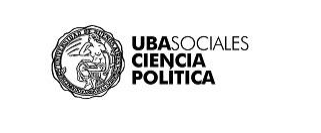 Denominación completa de la asignatura:“El ciclo heurístico para el diseño y el análisis de las políticas públicas”Modalidad de la Asignatura:SeminarioCarga horaria total de la asignatura:3 horas semanalesProfesor a cargo del dictado del curso:Mg. Maximiliano Campos RíosCuatrimestre y año de dictado:1° Cuatrimestre de 2018, miércoles de 18 a 21 hs.Objetivos generales:El objetivo de esta materia es introducir a los estudiantes en los conocimientos relativos al diseño, implementación, tomas de decisión para la gestión y la evaluación de las políticas públicas en el marco de lo que se conoce en la bibliografía como “Ciclo heurístico de las políticas públicas”. En este sentido, es importante señalar los cambios operados en la Argentina desde los años `90 y el reposicionamiento del Estado como actor central del juego político de los últimos años en nuestro país y en América Latina. Para ello se abordarán textos que problematicen las temáticas desde estos puntos de vista, teniendo como marco referencial la política latinoamericana.Este seminario, aspira a integrarse de manera complementaria a la materia obligatoria “Administración y Políticas Públicas” del programa de la Carrera de Ciencia Política de la Universidad de Buenos Aires, pero teniendo como paradigma y contextualidad analítica y casuística a la “Política Latinoamericana”.Objetivos específicos:- Que los estudiantes incorporen herramientas analíticas relativas al diseño, implementación, tomas de decisión para la gestión y la evaluación de las políticas públicas.- Que los estudiantes sean capaces de producir análisis a partir del estudio de casos de políticas públicas específicas.- Que los estudiantes se familiaricen con los casos de políticas públicas de América Latina y de la bibliografía que discute las mismas.Bibliografía:Unidad 1: Modelos de análisis de políticas públicas.- Sabatier, Paul (2010): “Se necesitan mejores teorías”. En Sabatier, Paul (editor) Teorías del proceso de las políticas públicas. Proyecto de Modernización del Estado, Buenos Aires.-Roth Deubel, André-Nöel (2010) “Las políticas públicas y sus principales enfoques analíticos”. En Roth Deubel (Editor) Enfoques para el análisis de las Políticas Públicas. Universidad Nacional de Colombia, Colombia.-SUREL Yves (2006) “Relaciones entre la política y las políticas públicas”. En Franco y Lanzaro (Coord.) Política y Políticas Públicas en los procesos de reforma de América Latina. Buenos Aires. -Tamayo Sáez M; “El análisis de las políticas públicas”, en Bañon, R. y Carrillo E. (comps), La Nuevas Administración Pública, Alianza Universidad, Madrid, 1997.Bibliografía recomendada: -Aguilar Villanueva,  Luis (1992) "Estudio Introductorio" . En Aguilar Villanueva, Luis (estudio introductorio y edición) La hechura de las políticas públicas. Miguel Ángel Porrúa, México DF.-Jordana, Jacint (2008): “El análisis de los policynetworks: Una nueva perspectiva sobre la relación entre políticas públicas y Estado?” En Acuña, Carlos (compilador) Lecturas sobre el Estado y las políticas públicas: Retomando el debate de ayer para fortalecer el actual. Jefatura de Gabinete de Ministros, Buenos Aires.Unidad II: Los problemas y la agenda- Bardach, Eugene (1993): “Problemas de la definición de problemas en el análisis en Aguilar Villanueva, Luis (estudio introductorio y edición) La implementación de las políticas. Miguel Ángel Porrúa, México DF.-Roth Deubel, André-Nöel (2010) “Identificación, construcción de problemas y agenda política”. En Roth Deubel (Editor) Enfoques para el análisis de las Políticas Públicas. Universidad Nacional de Colombia, Colombia.-Casar, Amparo y Maldonado Claudia (2008) “Formación de la agenda y proceso de toma de decisiones: Una aproximación desde la ciencia política”, Documentos de trabajo del CIDE.- Bitar, Anselmo (1999): “La constitución de la agenda y el ciclo de las políticas públicas”. Universidad Nacional de Entre Ríos.Bibliografía recomendada-Elder, Charles y Roger Cobb, 1993. “Formación de la agenda: el caso de las políticas de los ancianos”. En Luis Agular Villanueva, Problemas Públicos y Agenda de gobierno, pp:77-104- Moore, Mark (1993): “Anatomía del problema de la heroína: un ejercicio de definición de problemas”. En Aguilar Villanueva, Luis (estudio introductorio y edición) Problemas públicos y agenda de gobierno. Miguel Ángel Porrúa, México DF.Unidad 3: Análisis de los procesos de toma de decisiones- Etzioni, Amitai (1992): La exploración combinada: un tercer enfoque de la toma de decisiones. En Aguilar Villanueva, Luis (estudio introductorio y edición) La hechura de las políticas públicas. Miguel Ángel Porrúa, México DF- Tsebellis, George (2008): “La toma de decisiones en los sistemas políticos. Actores de veto en el presidencialismo, parlamentarismo, multicameralismo y multipartidismo”. En Acuña, Carlos (compilador) Lecturas sobre el Estado y las políticas públicas: Retomando el debate de ayer para fortalecer el actual. Jefatura de Gabinete de Ministros, Buenos Aires.-Allison, Graham. 1995. “Modelos conceptuales y la crisis de los modelos cubanos”. En Luis Aguilar Villanueva. La hechura de las políticas públicas. Miguel Ángel Porrúa, México DF.Bibliografía Recomendada- Charles E. Lindblom (1992): “Todavía tratando de salir del paso”.En Aguilar Villanueva, Luis (estudio introductorio y edición) La hechura de las políticas públicas. Miguel Ángel Porrúa, México DF.-Dror, Y., (1996), “Salir del paso, ¿’ciencia’ o inercia?”, en Aguilar Villanueva,  La hechura de las políticas. -Lindblom Charles (1992): “La ciencia de salir del paso”. En Aguilar Villanueva, Luis (estudio introductorio y edición) La hechura de las políticas públicas. Miguel Ángel Porrúa, México DF.Unidad 4: Diseño, estrategia, decisiones e implementación- Adam, Silke y HanspeterKriesi (2010): “El enfoque de redes” .En Sabatier, Paul (editor) Teorías del proceso de las políticas públicas. Proyecto de Modernización del Estado, Buenos Aires.-Sabatier, Paul y Weible, Christopher (2019: “El marco de las coaliciones promotoras. Innovación y clarificaciones”, En Sabatier, Paul (editor) Teorías del proceso de las políticas públicas. Proyecto de Modernización del Estado, Buenos Aires.- True, James, Brywn Jones y Frank Baumgartner (2010): “Teoría del equilibrio interrumpido. Explicación de la estabilidad y del cambio en la formulación de las políticas públicas” .En Sabatier, Paul (editor) Teorías del proceso de las políticas públicas. Proyecto de Modernización del Estado, Buenos Aires.-Sainz Olleros, H. y Gómez Galán, M. (2003), “Caps. VIII; IX y X (frag.)”, en El ciclo de cooperación al desarrollo. La aplicación del marco lógico.Bibliografía Recomendada-Prats i Catalá, Joan (2008): “Administración pública y desarrollo en América Latina: Un enfoque neoinstitucionalista”. En Acuña, Carlos (compilador) Lecturas sobre el Estado y las políticas públicas: Retomando el debate de ayer para fortalecer el actual. Jefatura de Gabinete de Ministros, Buenos Aires.-Mascareno, Carlos (2003): “Las políticas públicas ante las realidades emergentes: Notas para la discusión”. En revista CDC. Enero 2003, vol. 20, no.3-Acuña, Carlos (2008): “¿Racionalidad política versus racionalidad económica? Notas sobre el modelo neoclásico de acción colectiva y su relación con la teoría y el método del análisis político”. En Acuña, Carlos (compilador) Lecturas sobre el Estado y las políticas públicas: Retomando el debate de ayer para fortalecer el actual. Jefatura de Gabinete de Ministros, Buenos Aires.Unidad 5: Conocimiento, información y comunicación en la toma de decisiones- Salazar Vargas, Carlos (2007): “El marketing de políticas públicas: nueva propuesta para gobernar con efectividad”. En AA.VV: Ensayos sobre políticas públicas. Universidad Externado de Colombia, Bogotá.-Riorda, Mario (2011) Gestionando certidumbres: La comunicación de crisis no es comunicación gubernamental, electoral ni de riesgo en Luciano Elizalde, Damián Fernández y Mario Riorda, La gestión del disenso: La comunicación gubernamental en problemas. Buenos Aires: La Crujía Ediciones.Bibliografía Recomendada-PRESSMAN, J. y WILDAVSKY, A. (1998), “Cap. V. Complejidad de la acción conjunta”, en Implementación. Cómo grandes expectativas concebidas en Washington se frustran en Oakland.Unidad 6: Desafíos y escenarios actuales en la toma de decisiones en América Latina.- Martínez Nogueira, Roberto (2010): La Coherencia y la Coordinación de las Políticas Públicas. Aspectos Conceptuales y Experiencias. En Acuña, Carlos (compilador) Los Desafíos de la Coordinación y la Integralidad de las Políticas y Gestión Pública en América Latina. Proyecto de Modernización del Estado, Buenos Aires.- Cirera, León Ana (2005). Evaluación en el diseño de políticas públicas. En  X Congreso Internacional del CLAD sobre la Reforma del Estado y de la Administración Pública, Santiago, Chile, 18 - 21 Oct. 2005.-Spiller, Pablo y Mariano Tomási (2011), “Un país sin rumbo: ¿Cómo se hacen las políticas públicas en Argentina”. En Scartascini, Carlos et al. (eds): El juego político en América Latina ¿Cómo se deciden las políticas públicas? Washington DC, BID: 75:116.-Roberto García López y Mauricio García Moreno (2010), “La Gestión para Resultados en el desarrollo banco interamericano de desarrollo. Avances y desafíos en América Latina y el Caribe”, Capìtulos I y II, Washington DC, BID.Bibliografía Recomendada- De León, Peter (2008): “Una revisión del proceso de las políticas: de Lasswell a Sabatier”. En Acuña, Carlos (compilador) Lecturas sobre el Estado y las políticas públicas: Retomando el debate de ayer para fortalecer el actual. Jefatura de Gabinete de Ministros, Buenos Aires. -Ilari, S. (2005), “La reformulación estratégica de los programas sociales. Del “Plan Vida” al “Plan Más Vida”. Provincia de Buenos Aires, en IDES-BID.- Roberto García López y Sang Rock Bae (2014), “Los sistema de planificación y presupuesto en Corea y América Látina”, CoPLAD/GpRD y Ministerio de Estrategia y Finanzas de Corea. Bibliografía general recomendada: -Aguilar Villanueva, Luis (1992): “La hechura de las políticas públicas”, Miguel Ángel Porrúa Grupo Editorial, México.-Aguilar Villanueva, Luis (comp.) (1992): “El estudio de las políticas públicas Miguel Ángel Porrúa Grupo Editorial, México.-Aguilar Villanueva, Luis (comp.) (1992): “Implementación de las políticas”, públicas”, Miguel Ángel Porrúa Grupo Editorial, México. -Aguilar Villanueva, Luis (comp.) (1992): “Problemas públicos y agenda de gobierno”, Miguel Ángel Porrúa Grupo Editorial, México.- Bresser Pereira, Luiz (2008): “La reforma del Estado de los años noventa; lógica y mecanismos de control”. En Acuña, Carlos (compilador) Lecturas sobre el Estado y las políticas públicas: Retomando el debate de ayer para fortalecer el actual. Jefatura de Gabinete de Ministros, Buenos Aires.- Camou, Antonio (2008): “Los consejeros del príncipe: saber técnico y política en los procesos de reforma económica en América Latina”. En Acuña, Carlos (compilador) Lecturas sobre el Estado y las políticas públicas: Retomando el debate de ayer para fortalecer el actual. Jefatura de Gabinete de Ministros, Buenos Aires.- Cunill Grau, Nuria (2008): “La democratización de la administración pública. Los mitos a vencer”. En Acuña, Carlos (compilador) Lecturas sobre el Estado y las políticas públicas: Retomando el debate de ayer para fortalecer el actual. Jefatura de Gabinete de Ministros, Buenos Aires.- Hintze, J. (2003), “Gestión por procesos y por resultados en el aparato estatal: una cuestión abierta”, Biblioteca virtual TOP.-Lahera Parada,  Eugenio, (2006) “Encuentros y desencuentros entre política y políticas públicas” en VVAA Política y políticas públicas en los procesos de reforma de América Latina, FLACSO, Buenos Aires.-Majone, G. (1997), “Cap. I. Análisis de las políticas y deliberación pública”, en: Evidencia, argumentación y persuasión en la formulación de políticas.Metodología de cursadaClases teórico-prácticas con una carga horaria de 3 horas por semanaEvaluación de los estudiantesUn control de lectura bibliográfico a mitad de la cursada.Un trabajo final de entre 15 y 25 hojas que analice una política pública y la enmarque dentro del “ciclo heurístico”. Los alumnos deberán además hacer una defensa oral del mismo.